Pre-Clinical Elective Offerings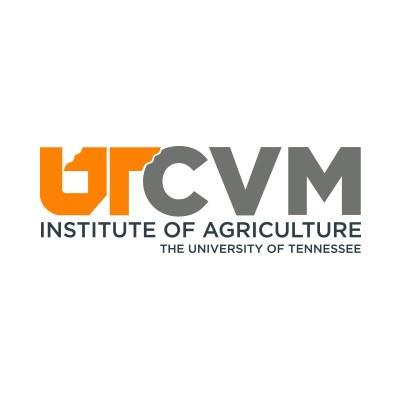 1 = Offered to 1st-year students, 2 = Offered to 2nd-year students, 3 = Offered to 3rd-year students, F = fall semester, S = spring semester, SU = summer semesterCourse Prefix & NumberTitle, Instructor(s), Grading Type, Meeting Times, Min/MaxDescriptionCredit hrsVMP8733,FAdvanced Imaging (Federica Morandi)A-FW & F 12-13/20 Min/MaxThis course will introduce the students to the imaging modalities and procedures not covered in the General Radiology VM 855 course. It will introduce computed tomography (CT), magnetic resonance imaging (MRI), and nuclear medicine. Ultrasound will not be covered, as it is part of VMP855.2VMP 8723,FAdvanced Ophthalmic Pathology (Kim Newkirk)A-F
W 2-5
2/5 Min/MaxDemonstrate and correlate the clinical, gross and histologic findings of various common ophthalmic conditions. Specific cases can be targeted to species interests of the enrolled students (i.e. emphasis on large, small or exotic animals).  Clinical and gross images as well as histology slides will be made available for review and then discussed in detail during the sessions.1VMP 8703,FAdvanced Small Animal Endocrinology (Shelly Olin)S/NCTBD5/90 Min/MaxThis course will cover select topics from Small Animal Endocrinology in more detail, introduce new endocrine diseases not covered in the standard course, highlight controversies in the diagnosis and/or treatment of endocrine disease, and discuss the management of patients with multiple endocrinopathies.1VMP 8732,SAdvanced Small Animal Orthopedics (Darryl Millis)A–FPer schedule5/20 Min/MaxExposes students to basic small animal surgical orthopedics.  Laboratory exercises include stifle and hip surgery, fracture stabilization techniques using plates, external fixation splints, and pins. Involves cadaver specimens with emphasis on surgical anatomy and proper use of orthopedic instruments and implants. 2VMP 8702,SAdvanced Soft Tissue Surgery (Josep Aisa) – Dr. Tobias fill in S2023S/NCPer schedule2/16 Min/MaxStudents will understand and practice common soft tissue surgery techniques performed on dogs and cats by general practitioners. Specifically, the anatomy associated with the various surgical procedures, describing the steps of each procedure, and coming up with ways to solve technical problems or address procedural complications. 1VMP 8701,2,SApplied One Health (Marcy Souza)S/NCTBD3/4 Min/MaxIsland ecosystems provide a unique opportunity to observe and influence the health of humans, animals and the environment. In collaboration with World Veterinary Services and Mission Rabies, students will gain hands on experience in domestic animal medicine, public health outreach, and One Health research at a veterinary clinic located on Santa Cruz Island, Galapagos, Ecuador. Treatment of injured wild animals may also occur. This 2-credit study abroad course includes information and clinical skills needed to address One Health issues in the Galapagos Islands.2VMP 8702,FAquatic Animal Health (Andrew Cushing)S/NCTBD5/20 Min/MaxIntroduces important and common diseases of aquatic invertebrates, fresh and marine water fish, aquatic birds, and marine mammals. Includes a field trip to Ripley’s Aquarium of the Smokies. Emphasizes husbandry aspects as they pertain to normal health and specific disease processes in aquatic animals.1VMP 8911,2,SBasic Surgical Principles (Karen Tobias)S/NCT 8–1020 MaxIntroduction and vocabulary for throws, knots, square knot, granny knot, half hitch, and two-handed hand-tie. Basics of asepsis and pack preparation, gowning and closed gloving, waterless hand scrubs. Instrument handling includes needle holders, thumb forceps, scissors; and simple interrupted suture. For the midterm, students submit a model with skin sutures and continuous pattern loops for assessment. A practical exam occurs at the end of the elective. 1VMP 8851,2,SCamelid Medicine S/NCT 8–95/15 Min/MaxNot currently offeredFamiliarize students with camelid handling, management, and their most common medical problems. 1VMP 8702,3,FCanine Sports Medicine and Rehabilitation (Marti Drum & Darryl Millis)S/NC
5/20 Min/Max
W 2-3Offered every other year (even years)Students will perform an advanced small animal musculoskeletal examination, recognize common canine sports and injuries particular to those sports, recognize common diagnostics used for sporting injuries, understand lameness evaluation and gait analysis, understand how and when to use common modalities prescribed in physical rehabilitation, understand non-pharmacologic post-operative pain management, design an exercise prescription for conditioning, and understand basics of regenerative medicine.1VMP 8803,FCase Discussion in Equine Internal Medicine (Karen McCormick)
S/NC4/20 Min/Max
W 2-4Incorporates information from other courses into discussions of equine internal medicine cases; encourages development of effective problem-solving skills by forcing students to make decisions regarding the management of cases; provides instruction in areas of equine internal medicine that are only briefly discussed in other courses. Students participate in classroom discussions, similar to rounds discussions in clinical rotations. Conducted using an interactive format, so attendance is taken. 1VMP 8711,2,SClinical Microbiology (Various)A–FTBD0/3 Min/MaxTailored to meet the needs of individual students wanting advanced exposure to techniques and procedures of modern microbiology. Areas of study can involve bacteriology, mycology, virology, and/or immunology. Independent and directed work totaling 2-4 hours per week will be required; times will be set between the student(s) and the instructors. Prior arrangement with instructors is required.1 or 2VMP 8732,3,F,SDental ONLINEA–FAsynchronous0/30 Min/MaxIntensive study of modern dentistry techniques for dogs and cats. Ten modules stressing the importance of a thorough working knowledge of canine and feline dental and paradental anatomy in the recognition and treatment of dental problems in dogs and cats. Clinical applications of anatomic information are used to reinforce important concepts. Specific topics feature dental pathology, radiology, extractions, and periodontal disease. Modules are PowerPoint slides with readable content. A quiz with a minimum passing rate is required on each module prior to moving to the next phase.  Students receive a Certificate of Dental Education upon completion of all 10 modules. Grading depends on the number of passing modules.1VMP 8812,SEquine Dentistry (Eric Martin)S/NCT 8–104/15 Min/MaxDesigned to help improve your knowledge in dental hygiene and disease in horses. A mixture of lectures and labs with more lectures than labs. 2VMP 8821,2,SEquine Special Topics (Karen McCormick)S/NCMWF 12–14/None Min/MaxFor the future equine practitioner, a series of lectures highlighting information that is not covered in other lectures or is covered in greater depth than in other areas of the curriculum. Goal is to assist new graduates in their day-to-day activities as an equine practitioner. 1VMP 8953,FFeline Medicine (Kimberly Anderson)
S/NC
W 2-3No Min/maxCovers multiple aspects of feline medicine to a greater degree than is presented in the core curriculum. Topics usually include internal medicine (infectious disease, endocrine disorders, respiratory disease, etc.), cardiology, ophthalmology, nutrition, dermatology, analgesia and anesthesia, soft tissue and orthopedic surgery, oncology, diagnostic imaging as well as special considerations of exotic felids.1VMP 8862,3,FFood Animal Production Medicine (Tulio Prado)A-F
W 1-24/None Min/Max
Series of lectures highlighting important information for the future large animal practitioner. Information covered is not covered in other lectures or will cover topics in greater depth than in other areas of the curriculum. Goal is to assist new graduates in their day-to-day activities as a large animal practitioner in production. Possible topics: Mastitis, internal/external parasite control, toxicology in beef/dairy cattle, castration, implants, general management of beef cattle, anesthetic protocols on the field for surgeries in cattle, BVD, food animal pharmacology, swine management, foot care, breeding management program beef/dairy cattle, bioterrorism/agro terrorism – biosecurity, critical periods of nutrition in beef cattle, economics, dairy/beef health programs.1VMP 8733,FIntensive Care of Small Animals (Emilia Terradas Crespo)A-FTBD5/30 Min/MaxThis course is intended to assist students in developing appropriate fluid therapy and analgesic plans, detecting and correcting electrolyte balances, preventing and identifying transfusion reactions, developing correct nutritional plans, and managing feline urethral obstruction. Students will become familiar with the Rule of 20, as well as learn to best manage patients with parvovirus, trauma patients, and septic patients. These skills will be accompanied by improving client communication around critical illness, financial difficulties, and euthanasia. *must have taken and passed Small Animal Emergency & Critical Care1VMP 8701,2,SUInternational Veterinary Public Health (Marcy Souza)S/NCTBD1/10 Min/MaxRabies is a zoonotic disease that kills approximately 50,000 humans every year, mostly in sub-Saharan Africa and India. While the canine variant of the rabies virus has been eradicated from North America, domestic dogs are the primary driver of human rabies cases globally. This 2-credit study abroad course will cover information needed to address the global public health problem of rabies and provide hands-on experience with a global rabies vaccination campaign.2VMP 8711,2,SIntroduction to Avian Medicine (Marcy Souza) ONLINE   S/NCNo Min/MaxCharacteristics of species of birds that are commonly kept as pets, identification of skeletal and physiologic differences between birds and mammals, steps of basic medical procedures performed in birds, and recommended steps for biosecurity and quarantine of avian species.1VMP 8833,FLarge Animal Diagnostic Ultrasound (Carla Sommardahl)
S/NCW 4-62/15 Min/Max
Basic techniques of ultrasound as a diagnostic tool in large animal veterinary medicine. Covers abdominal, thoracic, and tendon ultrasound techniques along with ultrasound of swellings, masses, etc. Learn the basics of the ultrasound machine and be able to use different types of machines available. A lecture at the beginning of each class, then a laboratory to view the ultrasound techniques and perform them.1VMP 8701S,2FS,3FIntroduction to Veterinary Nutrition (Angela Rollins) ONLINES/NCAsynchronousNo Min/MaxStudents become familiar with various organizations involved in the regulation of commercial pet foods. They learn to use a pet food label to assess the nutritional composition of a diet while also understanding the limitations of pet food label information; become knowledgeable about the various trends in pet food manufacturing so they can be discussed with pet owners; understand the basic nutritional goals of feeding companion animals and livestock for various life stages; and learn to calculate the energy needs of companion animals and livestock in various life stages.1VMP 8731S, 2FS, 3FIssues & Opportunities in Shelter Medicine (Jennifer Weisent/Becky DeBolt)A–FTR 12–15/15 Min/MaxLectures/discussion sections on topics related to animal sheltering, geared toward helping the student understand and be able to become involved in animal shelter medicine in their community upon graduation. Students are expected to participate in at least 9 hrs of clinical exposure at Young Williams Animal Center, including, dog adoption floor screening, community spay/neuter programs, animal intake - lost & found, animal adoptions, animal control, and veterinary clinic.1VMP 8701,2,SLaboratory Animal Medicine (Lori Cole)S/NCTBD2/12 Min/MaxIntroduction to the life of a lab animal veterinarian. Lectures involve different components that someone entering the lab animal profession as a full-time or part-time/consulting lab animal vet would need to be familiar with. A mock IACUC meeting with a mock protocol presentation is to provide students the opportunity to review a protocol and provide their feedback on if there are components missing that would affect animal welfare. 1VMP 8842,FLarge Animal Clinical Skills (Carla Sommardahl)S/NCW 2-4pm TBD4/16 Min/MaxIntroduction to skills common to large animals, equine and food animal practice.1VMP 8742,SLarge Animal Reproduction/Theriogenology (Tulio Prado)A-FW 8a-11a & per schedule4/16 Min/MaxThis elective class is designed to give veterinary students with special interest in large animal medicine and reproduction the opportunity to learn and perform procedures common in large animal practice.    1VMP 8873,FLarge Animal Surgery (Pierre-Yves Mulon & Neal Valk)S/NCW 8-1110/15 Min/MaxPrimary objective: Better prepare students for entry-level large animal veterinary practice by teaching and allowing them to practice surgical procedures commonly performed by large animal practitioners. Includes farm animal and equine portions.1VMP 8703,FLarge Animal Reproduction Palpation & Ultrasound (Tulio Prado)S/NCTBD8/20 Min/MaxThis elective will give students the opportunity to improve techniques for transrectal palpation/ultrasound for cows and mares. Learn/practice the landmarks used to help identify the different anatomical parts of the reproductive tract through rectal palpation.  Manipulate and ultrasound the reproductive tract to assess the stage of the estrous cycle by locating, identifying, and feeling the different structures of the reproductive organs.1VMP 8732,SMedicine and Conservation of Reptiles (Julie Sheldon)A–FR 12–15/15 Min/MaxAdvanced topics, including conservation, medicine and surgery of captive and free-ranging members of the Order Carnivora (except for big cats). A mixture of lectures presented by faculty and seminars presented by the participants. Includes a visit to the local zoological facility. Grading will be based on attendance, participation, and seminar presentation. 1VMP 8701S,2FS, 3FMindfulness in Veterinary Medicine
S/NC
T 5:15-7:15, R 12-1
6/25 Min/MaxObjective: train veterinary students in mindfulness techniques for stress management as well as for maintaining excellent lifelong practice in veterinary medicine. Basic principles, skills, and research regarding mindfulness practice in veterinary medicine. Reading and presenting salient research articles about the human effects of stress as well as a sampling of many types of mindfulness strategies focusing on mind-body connection. Materials are based on the “Mindfulness Based Stress Relief” 8 week protocol. MBSR has garnered over 30 years of empirical evidence for its effectiveness in teaching people how to better manage stress.  This class runs for seven weeks.1VMP 8702FS,3FNonsurgical Orthopedics ONLINE (Darryl Millis)S/NCAsynchronous1/100 Min/MaxThis course is completely online and self-paced. Students will gain in-depth instruction regarding orthopedic and gait evaluation, with multiple videos. In addition, orthopedic imaging will be presented, as well as techniques for arthrocentesis of common joints. Students are expected to improve their knowledge of musculoskeletal conditions, lameness evaluation techniques, and diagnostics appropriate for evaluation of the musculoskeletal system. Student evaluation (grading) will be based on the number of modules completed and passing quizzes associated with each module.1VMP 8902,SPain Management (Reza Seddighi)S/NCT 9–1010 Min/No MaxExplore clinical pain and pain management strategies and protocols with emphasis on typical veterinary clinical problems. Nociceptive pain, procedural pain, postoperative pain, maladaptive pain, chronic pain, cancer pain, and related syndromes will be discussed with a focus on clinical modalities for treatment. Case scenarios and practical examples will serve to reinforce the principles of pain management, including preemptive analgesia, balanced analgesia, and recognition of varying patient needs in a variety of species (small animals, equine and farm animals) will be discussed. Uses of the principal classes of analgesics, including NSAIDs, opioids, and local anesthetics, as well as adjunctive medications and non-drug methods, such as acupuncture, for pain relief are included in the lectures.1VMP 8722,SPathology Case Presentation (Wesley Sheley)S/NCTBD1/10 Min/MaxBefore enrolling, interested students must identify a pathology faculty mentor. The student will work with the faculty mentor to identify a case suitable for presentation at the Southeastern Veterinary Pathology Associates Conference (SEVPAC). Students will research the case and prepare the submission forms for the conference as well as a 5-min PowerPoint presentation, including photomicrographs, and give the case presentation to the other enrolled students, pathology residents and faculty (and possibly to the college as a lunchtime seminar). Students are expected to provide feedback on the presentations given by other enrolled students or pathology residents. Attendance and presentation at SEVPAC is optional.1VMP 8702,FPet Swine Management, Medicine, and Surgery (Chiara Hampton)S/NCTBD6/12 Min/MaxPet Swine Management, Medicine, and Surgery is designed as a lecture-based course, with a heavy integration of clinical cases to foster student engagement and discussions. The majority of the course will be spent lecturing on and discussing the main topic relative to the management of pet swine, and medical and surgical pathologies and their treatments. Potential lecture topics include the following: 1. Introduction and General Management 2. Nutrition and Preventative Medicine 3. Restraint and Stress Management 4. Hoof and Dental Care 5. Gastrointestinal Disease 6. Reproductive and Urinary Diseases 7. Common Pharmacotherapies 8. Sedation of the Pet Swine 9. Anesthesia of the Pet Swine 10. Orthopedic evaluation, Lameness, and Osteoarthritis 11. Common Surgical Procedures 12. Pain Management of Pet Swine 14. Laboratory - Live animal lab.1VMP 8701,2,SPollinator Health (Jessie Richards)S/NC5/30 Min/MaxThis course aims to educate veterinary students on the often-overlooked pollinator species including European honeybees, native North American bees, bats, birds, butterflies, and everything in-between. Students will learn about: 1. Basic Pollinator strategies and their importance/impact with a One-health perspective 2. Basic Bee(hive) anatomy/physiology 3. Bacterial/Viral diseases of honeybees (emphasis on American Foulbrood) 4. Parasitic diseases of honeybees (mites, hive beetles, Nosema) 5. North American native insect pollinators 6. Wild, non-insect pollinators (bats, birds, etc.) 7. White Nose Syndrome in bats. (This course will most likely be available as online modules with pre-recorded lectures to maximize the availability of speakers and lecturers from a variety of disciplines and geographical locations. 1VMP8702,SSmall Animal Advanced Anesthesia (Stephanie Kleine)15/25 Min/MaxStudents will understand the basic pathophysiology of common cardiac, endocrine, neurologic, pulmonary, and urinary diseases, along with varying emergency conditions, and design an anesthetic plan for patients with these conditions. Students will know the anatomy of common locoregional anesthetic techniques, describe the landmarks for performing these techniques, and demonstrate performance of these loco-regional techniques on small animal cadavers. Students will understand the physiology of acute pain and pathophysiology of chronic pain anddesign a peri-operative pain management plan, as well as demonstrate knowledge and effective use of various canine and feline pain scoring systems1VMP 8702,3,FSmall Animal Behavioral Problems (Julie Albright)S/NCTR 12–15/none Min/MaxIn-depth discussion and behavior modification skill practice for common behavioral issues of the cat and dog. Presented through clinical case discussion. Students must satisfactorily participate in all activities.1VMP 8703,FSmall Animal Dentistry (Lothamer)S/NC
TBD5/10 Min/MaxThis course will give students hands-on experience with commonly encountered dentistry and oral surgery procedures. At the end of this course, students should be more comfortable with recognizing oral structures and diseases and performing basic procedures. Course objectives include the ability to perform: 1. Oral examination via proper dental charting. 2. scaling, with an ultrasonic scaler, and polishing of the teeth. 3. local anesthesia in preparation for oral surgery. 4. Basic extractions in canine patients. 5. basic extractions in feline patients. 6. non-invasive stabilization techniques for mandibular fractures. 7. Gain experience in performing more advanced procedures of maxillectomy and mandibulectomy.1VMP 8922,3,FSmall Animal Emergency & Critical Care (Kristen Marshall)
A-FTBD12/30 Min/MaxSpecific topics related to small animal emergency and critical care, including triage of the critically ill animal, cardiopulmonary resuscitation, transfusion medicine, acid/base abnormalities and math for the emergency veterinarian. Traditional lecture format presentation and case-based discussions. A 3-hour lab focuses on common ECC procedures, including central lines, nasogastric and esophageal feeding tubes, urinary catheters and thoracostomy tubes. Final grade determined by attendance, participation in group discussion and two take home exams.1VMP 8702,SSmall Animal Medicine Problem Solving (Ashley Hartley)TBDS/NCW 11-128/20Topics will include anemia, protein-losing enteropathy, fever of unknown origin, effusive disease (pleural +/-abdominal), and gastrointestinal disease. Five or six cases presented and discussed, primarily in a group fashion. Focused on developing an accurate problem list of primary problems, developing an accurate differential diagnoses list, developing an accurate 1st- and 2nd-tier diagnostic plan. All goals are in the context of the patient’s signalment, history, physical exam findings +/- diagnostic test results.  Performance will be evaluated by participation and guided problem lists.1VMP 8781,2,SSmall Animal Preventive Medicine (Zenithson Ng)A–FR 12–15/24 Min/MaxPreparation to counsel owners in responsible pet ownership.  Provides a knowledge base and access to resource materials that will allow preparation and implementation of public education programs on various aspects of responsible pet ownership in order to provide the community with high-quality programs on responsible pet ownership. Provides an opportunity for veterinary students to further develop their communication skills.1VMP 8942S,3FSpay/Neuter (Lane Anderson)A–FW 7:30–121/24 Min/Max Spring 1/12 Min/Max FallGain “hands-on” experience in small animal surgery. Dogs and cats from animal shelters will be sterilized. Students rotate positions as primary surgeon, assistant surgeon, or anesthetist weekly. Requires all students to meet weekly for the entire semester except during holiday breaks or ABLE weeks. Most students will achieve a level of competence that will be equal to that of graduating seniors.1VMP 8723,FSurgical Pathology (Linden Craig)
S/NC
W 10-11
1/6 Min/MaxThe objective of this course is to increase pathology experience for those students interested in a career in anatomic pathology or a related field (oncology, clinical pathology, etc.). Surgical biopsy specimens submitted from UTCVM and outside practitioners will be examined and discussed with a pathologist at the multi-headed microscope for one hour per week. Round cell tumors, mesenchymal tumors, epithelial tumors, non-neoplastic lumps and bumps, and selected dermatopathologic conditions will be covered by Dr. Craig in the first 5 sessions. The remaining sessions will be with the pathologist or resident on service reviewing cases submitted that day. Students will be taught to describe, diagnose, and review the literature regarding selected cases. The scope of this course will be determined by the case materials submitted to the surgical biopsy service. 1VMP 8742,3,FSwine ONLINESelf-directed online course with 14 core lectures. A UT faculty facilitator is available for questions and assistance. Contains 20+ short video virtual tours of things like a sow farm, boar stud, nursery facility, vaccination best practices, etc. Contains a mid-term and final. Essential for anyone thinking of swine practice or mixed animal practice and will considerably aid in performance on the NAVLE.1VMP 8731,2,SUT Arthritis Case Management (Darryl Millis)A–FONLINE No Min/MaxDesigned to help identify dogs with osteoarthritis earlier to allow treatment designed to improve clinical function and quality of life. Embraces team approach (veterinarians, technicians, owners) to multimodal treatment of arthritis and provides an evidence-based approach to treatment options.  Participants will understand basic pathophysiology of osteoarthritis, common conditions causing osteoarthritis, examination of the arthritic patient, and the various treatment options for osteoarthritis and their application to clinical patients. ONLINE.1VMP 8761,2,SUOne Health ONLINEOnline course that will address the link between human, animal, and environmental health. Each online module focuses on some aspect of “One Health” and may include topics such as emergency preparedness, zoonotic diseases, antibiotic resistance and food safety, responsible pet ownership and the human-animal bond, and the effects of climate on disease prevalence. Methods of intervention and problem solving such as research design, program evaluation, community education, and policy analysis are also incorporated.3VMP 8792,3,FPractice Management (Presented by Blue Heron’s Ascend Student Program & Sponsored by Purina)A-FW TBDNo Min/MaxThe elective will focus on four primary pillars integral to a successful, sustainable veterinary career and practice: 1. Personal & Professional Financial Literacy 2. Client Recruitment & Retention 3. Healthy Workplace Culture 4. Leadership and Communication Benefit will be had not only by students interested in the adventure of practice ownership, but also by those seeking to add value by becoming a standout associate, leader in the corporate or industry sector, or by those simply wanting build a legacy in any area of our diverse profession. It’s more important than ever that our students be equipped with not only medical knowledge, but also the financial literacy and communication skills to be successful stewards of their careers and our profession.1VMP 8701S, 2F, 2S, 3FVeterinary Pharmacy (Jeremy Long) 10/20 Min/MaxS/NCTBD10/20 Min/MaxThis class will better prepare students to be involved in clinical patient care with confidence. Topics covered will include; Prescription Writing, Relevant Laws, Pharmaceutical Calculations, Owner Counseling, Drug Interactions, Specific Patient Population Considerations, Medication Preparation, Controlled Substances, Hazardous Chemicals, Errors and Reporting.  Upon completion of this course, students will have the knowledge to be more actively and immediately involved in patient care in the clinic setting.1WFS 530 (CEM 530)Wildlife Diseases (Rick Gerhold)5/25 Min/MaxA-FW 5:05-6:45 pm5/25 Min/MaxMonitoring and evaluating disease in wildlife populations is not only important for the health of the affected animal population, but can also be used as an indicator for both environmental and human health risks. As human populations continue to grow, interactions with wildlife will undoubtedly increase. This increased interaction can lead to stress for animals (with possible increases of disease) as well as increased exposure to zoonotic diseases for people. This course will focus not only on diseases of wildlife, but also the concept of “One Health” which encompasses human, animal and environmental health.2VMP 531 (CEM 531)SWildlife Medicine: Conservation and PolicyS/NCUnavailable until further noticeBoth online and in-person study abroad components. The online portion of the course will explore policy and economics of wildlife medicine as well as address human health concerns in developing nations. A clinical component abroad will allow students to learn to handle and treat medical and surgical conditions in wild animals. Students must satisfactorily complete online modules and associated assignments, participate in didactic and clinical activities while abroad, and write a reflective paper upon completion of the course.2-3WFS 5331,2,SAmphibian Ecology and Conservation (Matt Gray – Ag Campus)A–FTR 8:10–9:255 MaxAn in-depth examination of amphibian life-history strategies, community interactions, and hypothesized mechanisms of amphibian declines. Amphibian monitoring, conservation and management techniques also are covered.3WFS 5601,2,3,SAdvanced Topics/Wildlife & Fisheries Science Journal Club(Deb Miller – Ag Campus)A–FF 12–110 MaxRecent advances and concepts, research techniques and analysis of current problems.1